Comunicato stampaOnlay e overlay dalla A alla ZGC porta alla ribalta i restauri mini-invasivi e duraturi realizzati in modo efficienteNegli ultimi anni, il settore dentale sta mostrando una chiara tendenza verso i restauri mini-invasivi e la massima conservazione del tessuto dentale. Nella maggior parte dei casi, questo obiettivo è realizzabile con i restauri indiretti, ma a volte è necessario ricorrere alle procedure indirette. Mentre in passato il restauro indiretto richiedeva il sacrificio di parecchio tessuto dentale per poter posizionare una corona, oggi è prassi sempre più comune optare per i restauri parziali quali onlay e overlay poiché sono soluzioni minimamente invasive per natura. GC ha sempre privilegiato il concetto di minimum intervention, considerandolo come uno dei pilastri e dei valori fondanti dell’azienda. L’odontoiatra deve affrontare sfide in ogni fase del trattamento, dalla preparazione alla cementazione e per questo motivo GC offre una serie di materiali formativi predisposti in collaborazione con i clinici più rinomati. "La nostra intenzione e quella di mettere a disposizione dei dentisti le conoscenze e le risorse necessarie per poter prendere decisioni informate quando devono posizionare onlay e overlay", ha affermato Laetitia Lavoix, General Manager Marketing di GC Europe. "Questi restauri offrono numerosi vantaggi e noi crediamo che, informando correttamente i dentisti, noi possiamo aiutarli a fornire le cure migliori ai loro pazienti".Per avere maggiori informazioni su onlay e overlay o per saperne di più sulla gamma di prodotti che GC offre per questo tipo di restauri, consultare il sito web https://campaigns-gceurope.com/indirect-restorative-preparation/GC ITALIA S.r.l.Via Luigi Cadorna 6920055 20055 Vimodrone (MI)Italia+39 02 98 28 20 68info.italy@gc.dentalitaly.gceurope.com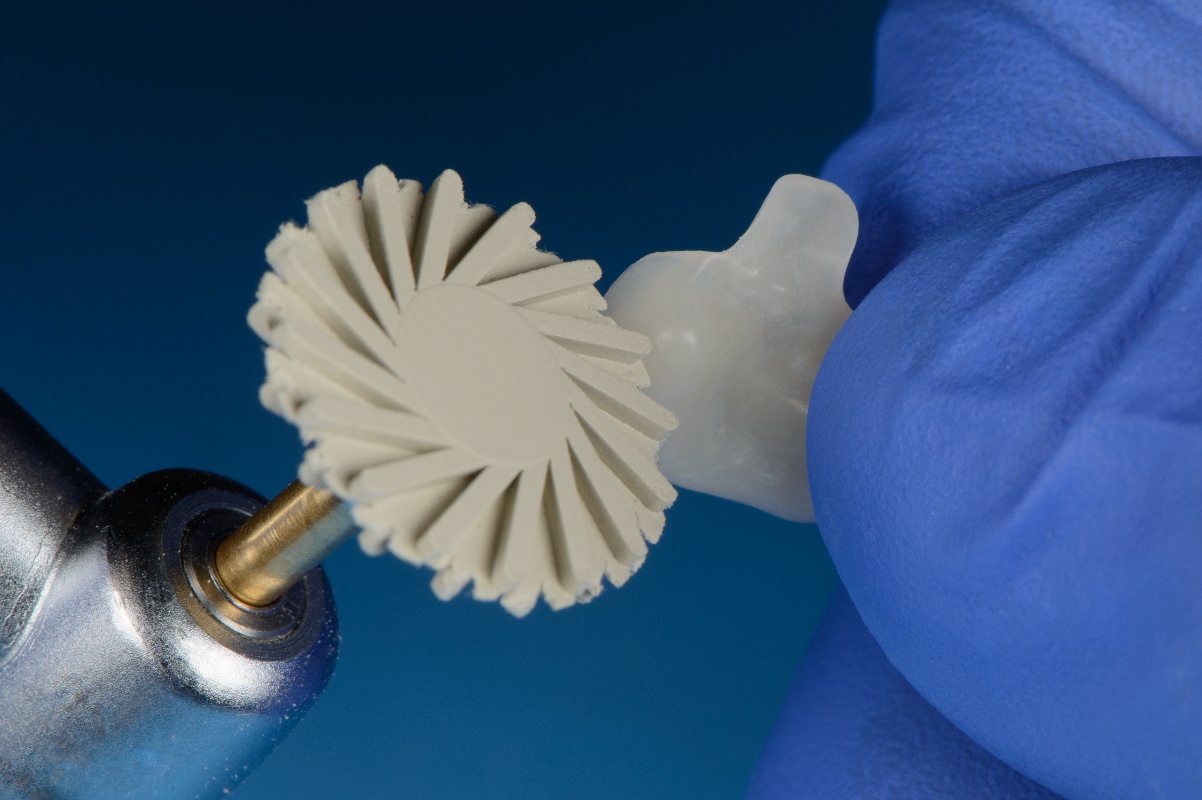 